MOJE TIJELOSVI LJUDI IMAJU JEDNAKE DIJELOVE TIJELA.GLAVNI DIJELOVI TIJELA SU: GLAVA, VRAT , TRUP I UDOVI.NA GLAVI RASTE KOSA , A SPRIJEDA JE LICE.NA LICU RAZLIKUJEMO OČI, NOS, UŠI I USTA.VRAT POVEZUJE  GLAVU I TRUP.SPRIJEDA NA TRUPU IMAMO PRSA I TRBUH , A IZA LEĐA I STRAŽNJICU.TIJELO DJEVOJKE I MLADIĆA RAZLIKUJE SE PO SPOLU.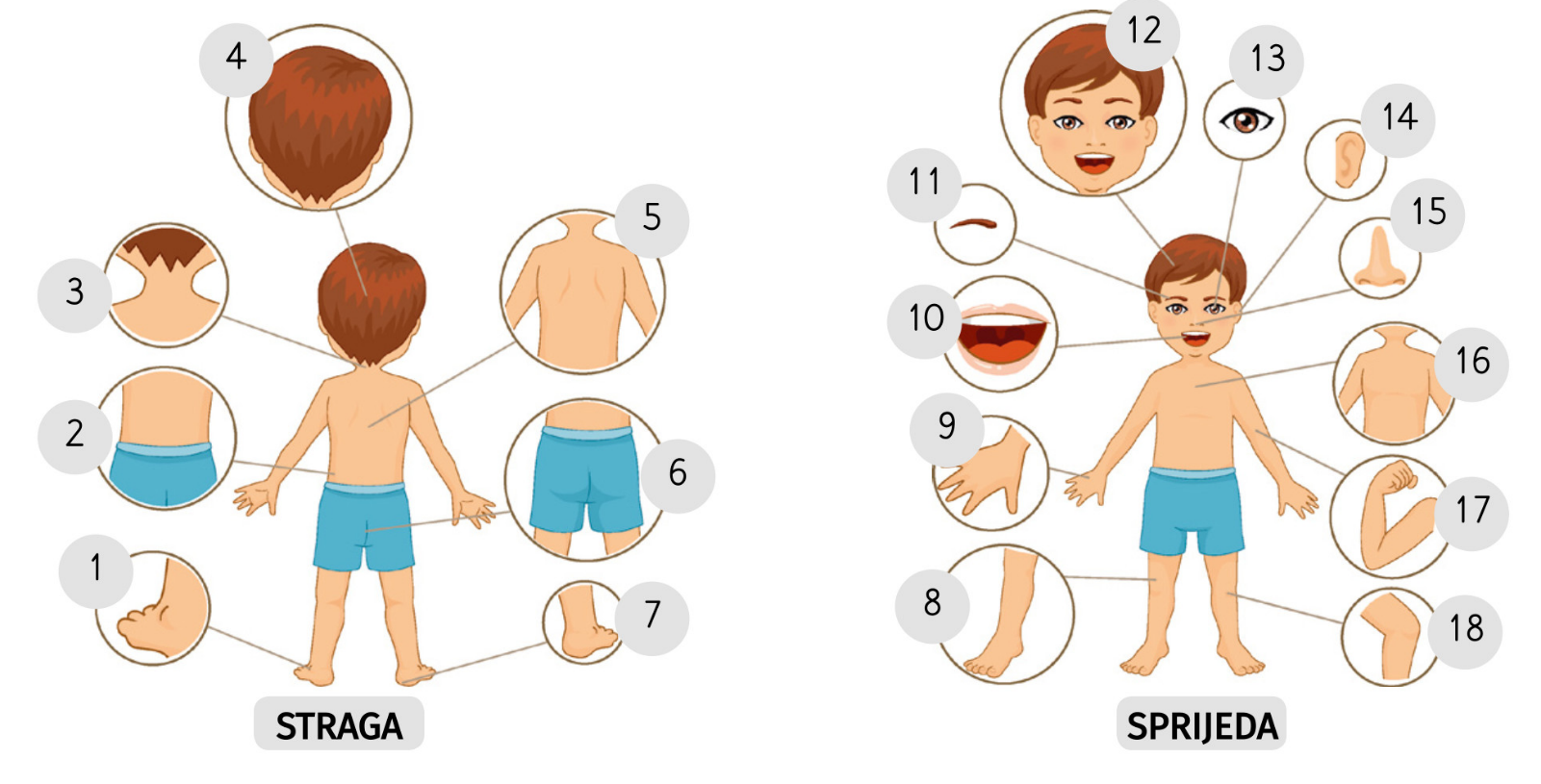 ZADATAKNAPIŠI PO BROJU DIJELOVE TIJELA1.2. 